110 學年度嘉義市林森國民小學辦理防災教育成果表   3-4.學校成立校舍安全檢核小組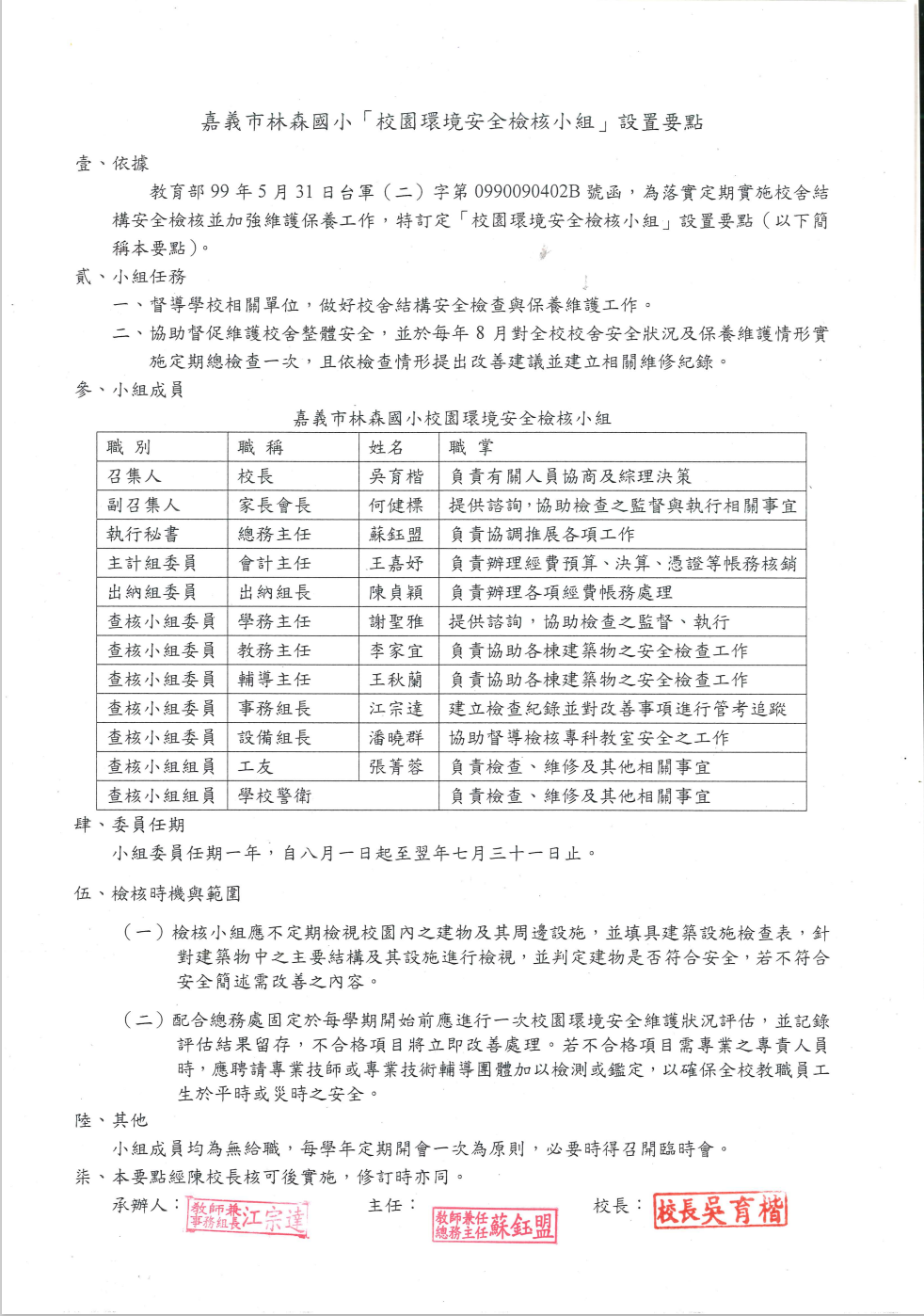 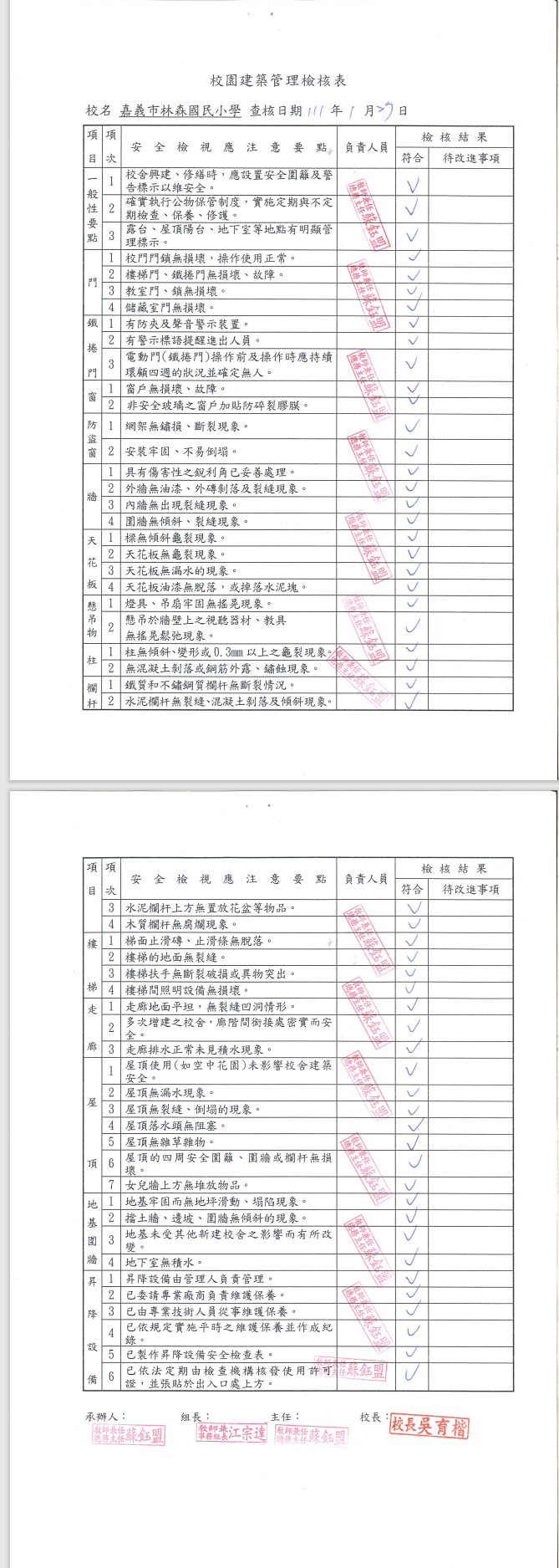 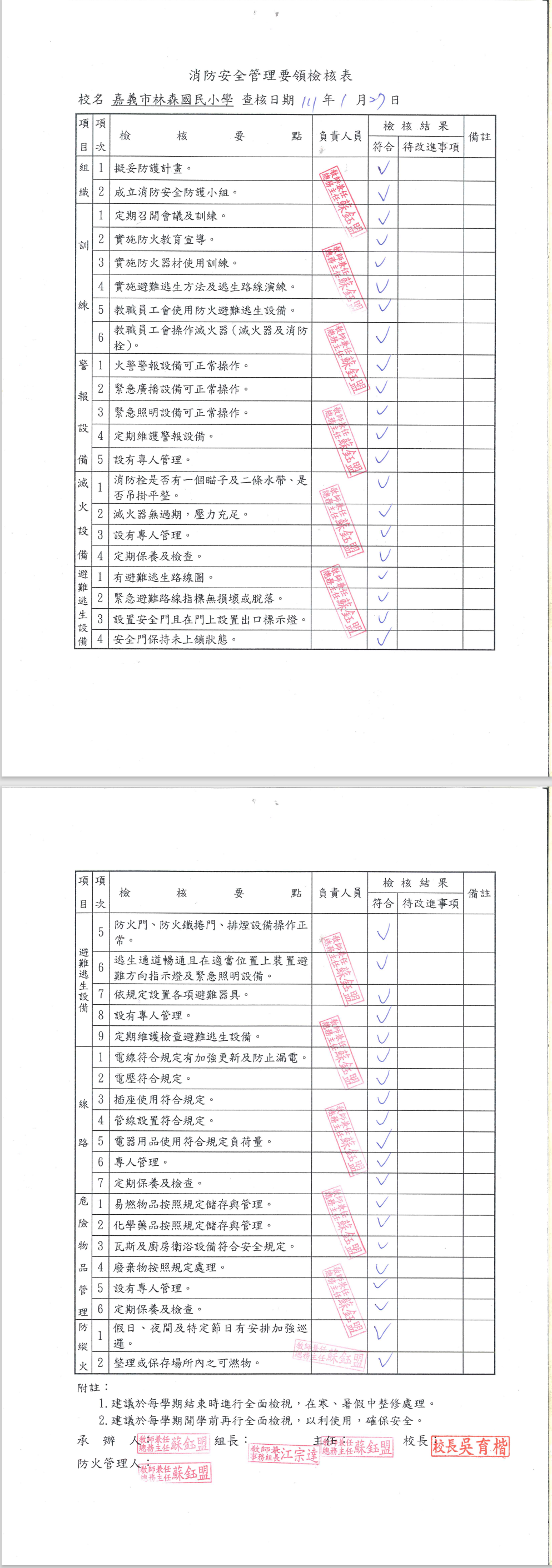 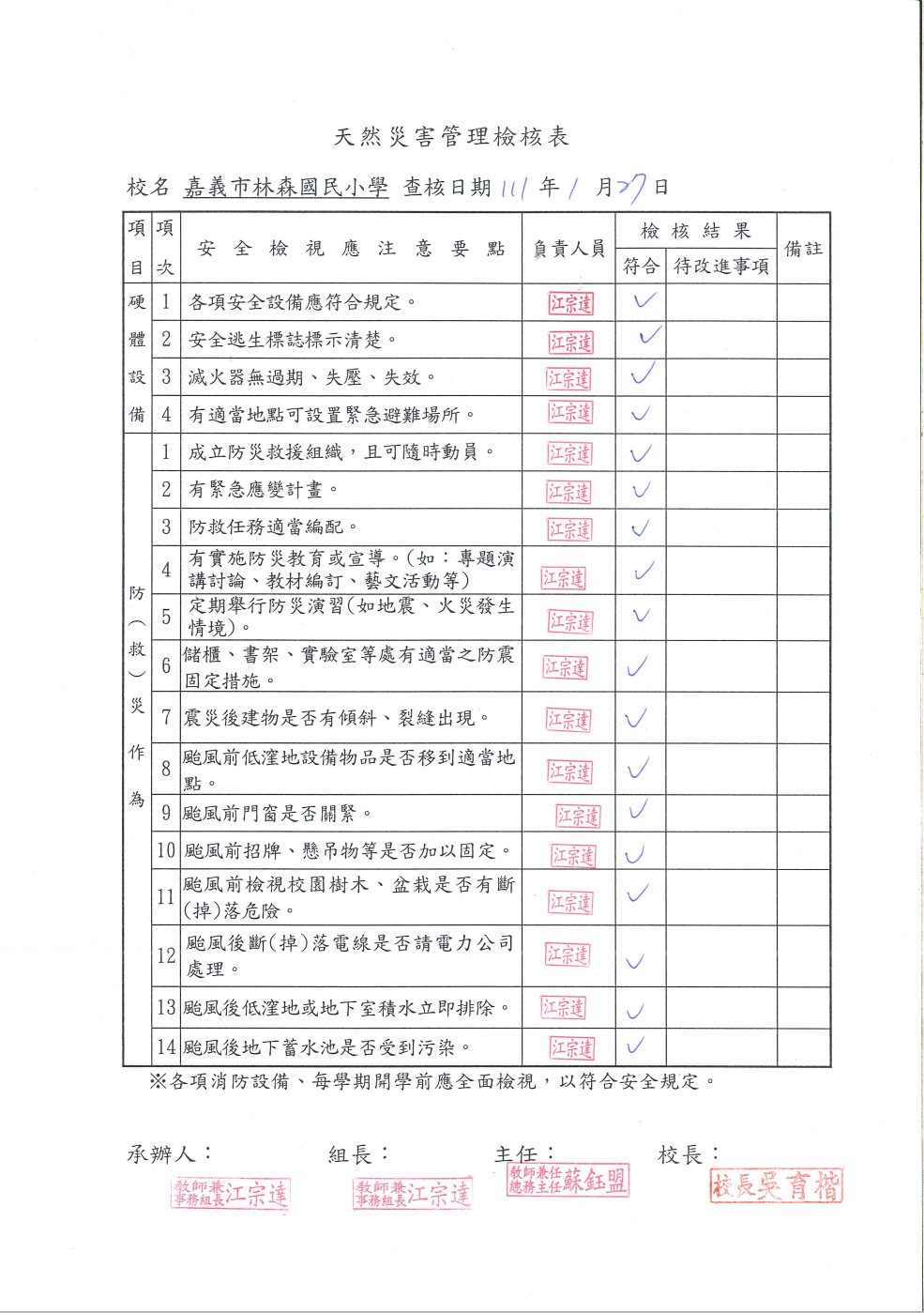 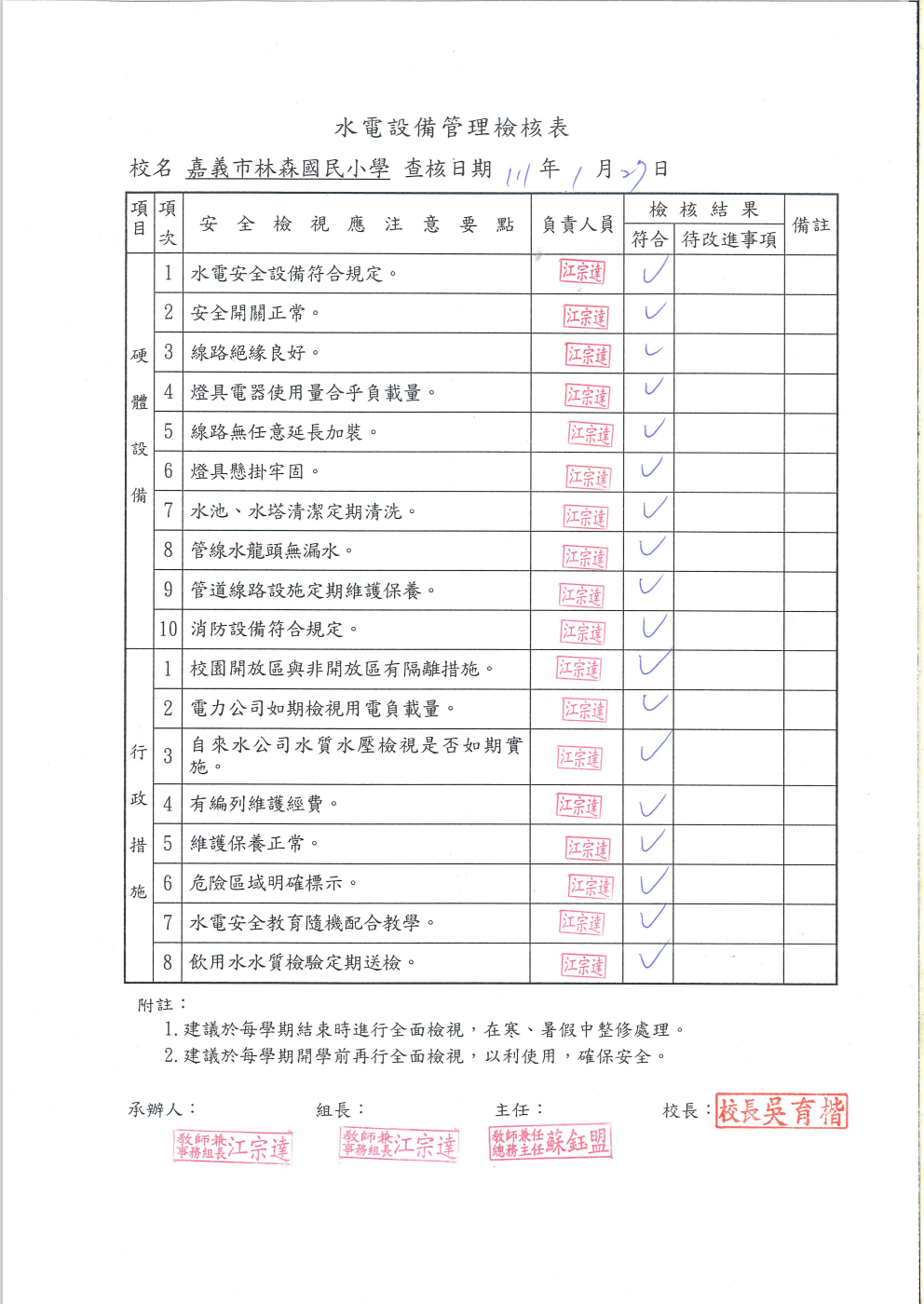 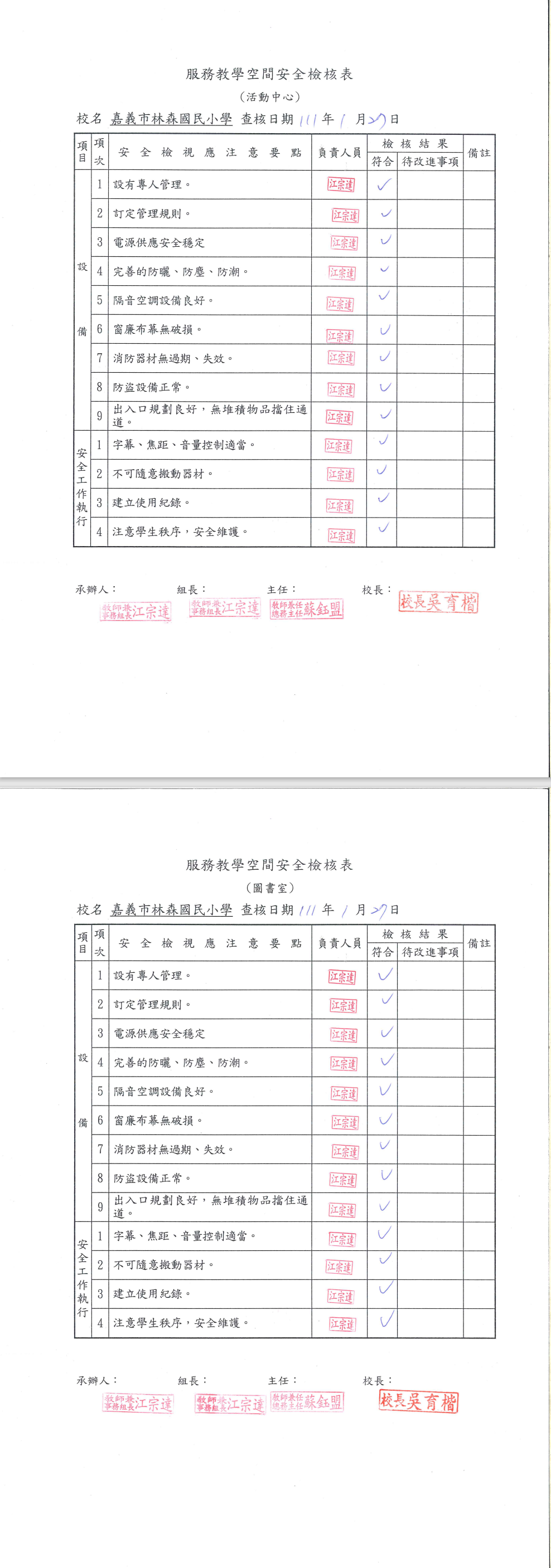 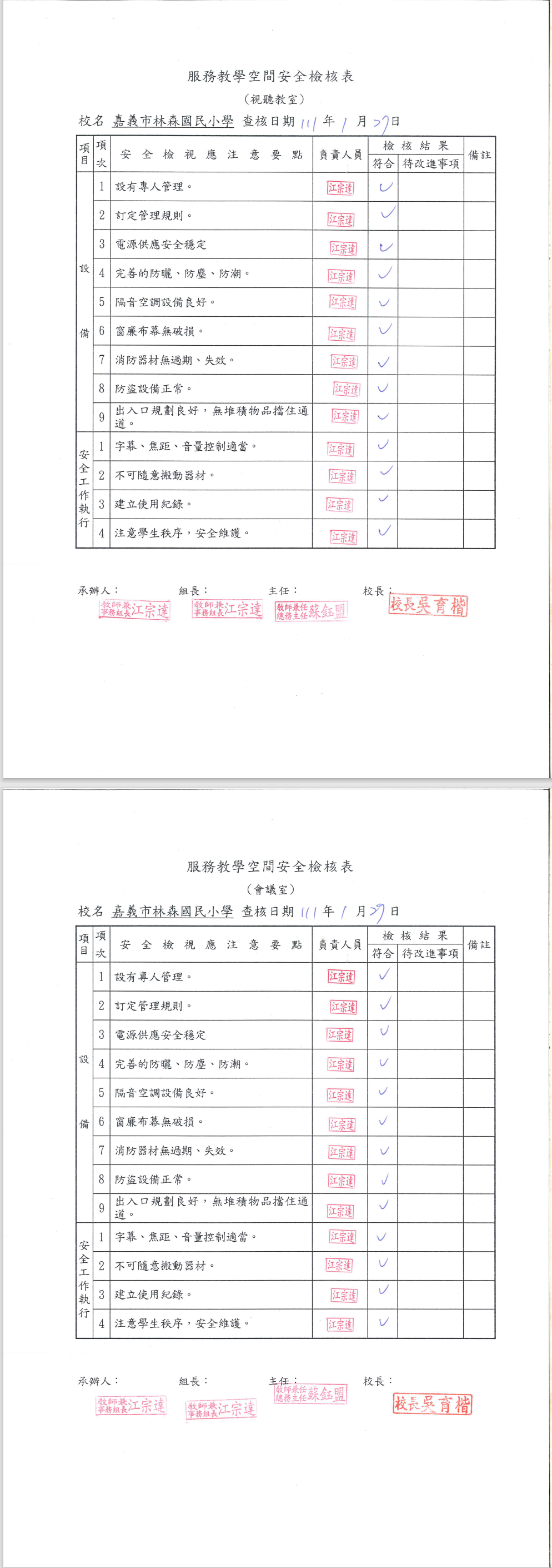 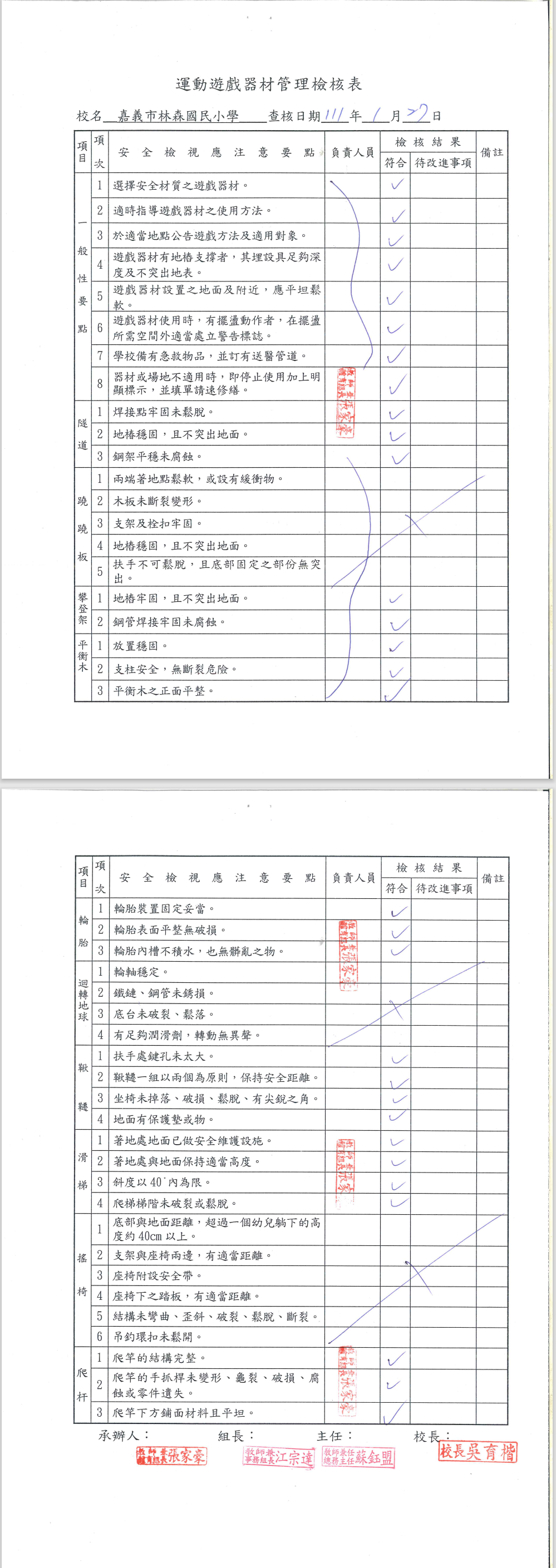 